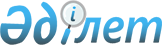 Об утверждении Инструкции о порядке проведения курсов по организации банковского аудита, а также прохождения тестирования кандидатами на получение лицензии на проведение аудита банковской деятельности
					
			Утративший силу
			
			
		
					Постановление Правления Национального Банка Республики Казахстан от 25 июня 1999 года N 142. Зарегистрировано в Министерстве юстиции Республики Казахстан 23.08.99г. за N 876. Утратило силу - постановлением Правления Национального Банка Республики Казахстан от 27 октября 2003 года N 384 (V032579)



      В целях совершенствования нормативной правовой базы, регулирующей вопросы банковского аудита, Правление Национального Банка Республики Казахстан постановляет: 






      1. Утвердить прилагаемую Инструкцию о порядке проведения курсов по организации банковского аудита, а также прохождения тестирования кандидатами на получение лицензии на проведение аудита банковской деятельности и ввести в действие со дня государственной регистрации в Министерстве юстиции Республики Казахстан. 



      2. Юридическому департаменту (Сизова С.И.) совместно с Департаментом банковского надзора (Жумагулов Б.К.) зарегистрировать настоящее постановление и Инструкцию о порядке проведения курсов по организации банковского аудита, а также прохождения тестирования кандидатами на получение лицензии на проведение аудита банковской деятельности в Министерстве юстиции Республики Казахстан. 



      3. Департаменту банковского надзора (Жумагулов Б.К.) в недельный срок со дня государственной регистрации в Министерстве юстиции Республики Казахстан довести настоящее постановление и Инструкцию о порядке проведения курсов по организации банковского аудита, а также прохождения тестирования кандидатами на получение лицензии на проведение аудита банковской деятельности до сведения подразделений Национального Банка Республики Казахстан.



      4. Контроль за исполнением настоящего постановления возложить на заместителя Председателя Национального Банка Республики Казахстан Кудышева М.Т. 


   


      Председатель




      Национального Банка




 






                             


Инструкция 






                   о порядке проведения курсов 






          по организации аудита банковской деятельности, 






          а также прохождения тестирования кандидатами 






           на получение лицензии на проведение аудита 






                       банковской деятельности






  


                    Глава 1. Общие положения 




      1. Настоящая Инструкция разработана в соответствии с действующим банковским законодательством и законодательными актами, регулирующими вопросы аудиторской деятельности в Республике Казахстан и определяет порядок проведения курсов по организации аудита банковской деятельности, а также прохождения тестирования кандидатами на получение лицензии на проведение аудита банковской деятельности (далее - лицензия) банков и организаций, осуществляющих отдельные виды банковских операций (далее - небанковские организации). 



      2. Тестирование и подготовку документов на заседание Комиссии банковского аудита (далее - Комиссия) проводит Департамент банковского надзора Национального Банка Республики Казахстан (далее - Национальный Банк). 




         


  Глава 2. Порядок прохождения курсов банковского аудита


 


      3. Обязательным условием для прохождения тестирования и собеседования на Комиссии для кандидата на получение лицензии является обучение на курсе по организации проведения аудита банковской деятельности (далее - курс). 



      4. В случае отсутствия в учебных центрах вышеуказанных курсов, данные курсы организует Национальный Банк. 



      5. Организацию курсов, включая сбор заявок от кандидатов на получение лицензии и подготовку необходимых материалов, осуществляет подразделение Национального Банка, ответственное за работу с персоналом совместно с Департаментом банковского надзора. 



      6. Для зачисления на прохождение курса кандидат на получение лицензии представляет в Национальный Банк соответствующую заявку, составленную в произвольной форме. 



      7. Курс проводится при наличии не менее семи заявок, но не реже одного раза в четыре месяца. 



      8. Тематика курса должна в обязательном порядке содержать вопросы, касающиеся бухгалтерского учета в банках второго уровня (далее - банки), банковского надзора, проведение банками банковских операций внутреннего контроля (аудита). 



      9. Курс проводится на платной основе в порядке, установленном нормативными правовыми актами Национального Банка. 



      10. После окончания курса слушателям выдается соответствующий сертификат. 




         


Глава 3. Проведение тестирования и собеседования 






                     на Комиссии банковского аудита 




      11. Тестирование осуществляется в форме ответов на вопросы теста в письменном виде или с использованием компьютерной техники. 



      12. Перечень вопросов, предлагаемых во время тестирования, рассматривается Комиссией и утверждается ее Председателем. Члены Комиссии несут ответственность за разглашение вопросов третьим лицам в соответствии с действующим законодательством. 



      13. Вопросы должны соответствовать тематике, предложенной на курсе, и должны содержать не менее трех вариантов ответа с одним правильным. 



      14. При прохождении тестирования кандидату предлагается один из вариантов, состоящий не менее чем из 40 вопросов. 



      Время, отведенное на прохождение тестирования, не должно превышать 1 (один) час. 



      15. При прохождении тестирования претендентам запрещается использовать справочную, специальную и иную литературу, а также какие-либо записи. В случае нарушения указанных требований кандидат может быть удален с тестирования. Кандидат, удаленный с тестирования, не допускается на Комиссию банковского аудита. 



      16. Результат тестирования считается положительным и кандидат допущенным к собеседованию на Комиссию банковского аудита при наличии более 60 процентов правильных ответов от общего количества предложенных вопросов. Результат тестирования признается отрицательным, а кандидат не допущенным к собеседованию на Комиссию при наличии 60 и менее процентов правильных ответов от общего количества предложенных вопросов.



      17. После прохождения тестирования вопрос о выдаче лицензии выносится на рассмотрение Комиссии.




                  


 Глава 4. Заключительные положения




      18. Вопросы, неурегулированные настоящей Инструкцией, подлежат разрешению в соответствии с нормами законодательства Республики Казахстан. 


      Председатель   


					© 2012. РГП на ПХВ «Институт законодательства и правовой информации Республики Казахстан» Министерства юстиции Республики Казахстан
				